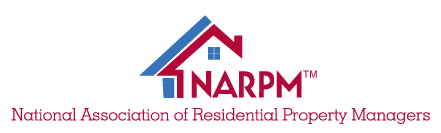 NARPM® Management TeamGail S. Phillips, CAE, Chief Executive Officer (gphillips@narpm.org)Oversees all NARPM® operations, serves as Secretary for NARPM® Board of Directors, and is Chief Executive Officer for the organizations Lisa Noon, CAE, NARPM® Deputy Executive Director (lnoon@narpm.org)Handles special project or activities that require attention at the Executive level. This position plays a major role is preparing issues and developing budgets and marketing plans to grow the organization. Oversees NARPM® State Chapters and Vendor Advisory Committee. Jackie Sabogal, Chapter Support Manager (jsabogal@narpm.org)Oversees all aspects of NARPM® membership and chapter supports. Works with Regional Vice Presidents and staffs the Member Services Committee.Brooke Doty, CMP, Event Planner (bdoty@narpm.org)Plans NARPM® National events and handles all aspects of the events that involve working with the facility, volunteers, and vendors. Staffs the Convention Committee and Broker/Owner Planning Group.Pat Hartline, Graphic Designer (phartline@narpm.org)Handles NARPM® Communications needs, including the Residential Resource and all electronic communications. Manages the website and staffs the Communications Committee and works with the outside salesperson.Rebecca Woodring, CAE, Marketing Director (rwoodring@narpm.org) Supports all social media communications and all communications within the NARPM® team. Works with promoting NARPM® to external and internal audiences. Works at raising the level of event presentations.Tyler Cradock, Governmental Affairs Director (tcraddock@narpm.org) Managers the Governmental Affairs program for NARPM® and staff the Governmental Affairs Committee. Works closely to advocate for NARPM® and the property management industry. Oversees the Day on the Hill program, staffs the NARPM® PAC Trustees, and is the primary contact for all Governmental Affairs and NARPM® PAC matters.John Broadway, Regulatory Advisor (jbroadway@narpm.org) Works closely with the Governmental Affairs Director to support the Governmental Affairs program and NARPM® PAC.Chere Tonetti, Education Designation Support (ctonetti@narpm.org)  Supports the Professional Development programs of NARPM® to assure that necessary support for the education and designation programs.Jessica Morice, Member Support Services (jmorice@narpm.org)Supports the Chapter Support Manager to assure necessary support for the membership and chapters. Backs up the Education Support Staff as needed.Samantha Kenny, Legislative Support (skenny@narpm.org)Supports the Governmental Affairs Director for all Governmental Affairs and NARPM® PAC programs.Accounting Staff (accounting@narpm.org) Prepares monthly financial and oversees all account payables for NARPM®. Ensures all accounting policies and procedures are followed.